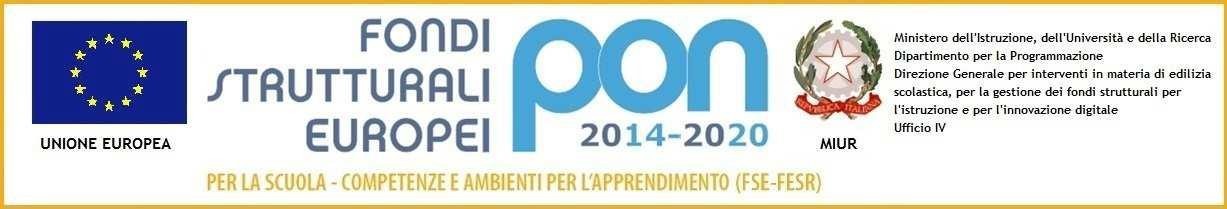 ISTITUTO SCOLASTICO COMPRENSIVOSc. dell’Infanzia - Sc . Primaria - Sc. Secondaria di I grado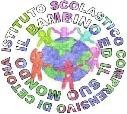 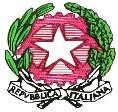 53040 CETONA (SI)Via Martiri Della Libertà n. 4 - Tel. 0578/269430 – Fax 0578/238054C.F. 81004340527Indirizzo E-Mail SIIC813007@istruzione.it SIIC813007@pec.istruzione.it Sito Internet: www.iccetona.edu.itSCHEDA DI SEGNALAZIONE E RELAZIONE PER sospetto DISTURBO SPECIFICO DI APPRENDIMENTOSCUOLA 	ORDINE DI SCUOLA (primaria, secondaria di 1° grado) 	 SEDE 	DATA  	INFORMAZIONI ANAGRAFICHE SUL MINORECognome e Nome 	Nato il	a  	Residente a	via	n.	tel. 	Nazionalità  	Classe frequentata  	Insegnante/i referente/i  	L’alunno è già seguito da altri servizi sì □ no □ ;  se sì quali  	MOTIVO DELLA SEGNALAZIONE (in sintesi)Da compilare anche nel caso non siano state utilizzate prove strutturate:Competenze fonologiche e metafonologicheEspressione linguistica oraleEspressione linguistica scrittaCompetenze in attività aritmeticheSul piano scolastico si osserva, in generale:Materiale scolastico incompleto o gestito in modo non adeguatoAssenze da scuola o ritardi abitualiCompiti a casa eseguiti con sistematica trascuratezza o non eseguitiCrolli nel rendimento scolastico e periodo in cui si sono verificati  	Distrazione, capacità di seguire l’insegnante solo per brevi trattiSvogliatezza, scarso interesse e scarso impegno nelle attività scolasticheAssente o scarsa partecipazione alle attività educative del gruppo classeRisultati inadeguati all’impegno scolasticoDifficoltà nell’organizzazione / gestione autonoma del proprio lavoroMiglior rendimento nelle attività orali piuttosto che scritteIn particolare nell’esercizio della letto-scrittura si osserva:Difficoltà nell’esprimere in forma scritta un concetto, pur dando prova di averlo compresoLentezza / errori nel copiare dalla lavagnaMaggior partecipazione in classe se non si tratta di leggere o scrivereOmissioni di lettere, parole, righe durante la letturaLentezza / esitazioni / errori nella letturaAutocorrezioni nella letturaSostituzioni, aggiunte, inversioni di lettere nelle paroleComprensione scarsa / nulla se legge ad alta voceComprensione scarsa/nulla su ascoltoDifficoltà nella comprensione di testi scritti (anche problemi matematici)Grafia incostante nel tempoInesatta legatura del tratto in corsivoVariabilità nelle dimensioni del carattere (troppo grande o piccolo)Sostituzione, aggiunte, inversioni di lettere nella scrittura (scambia f/v)Nell’ambito del calcolo si osservaDifficoltà nel riconoscimento del valore posizionale delle cifreNumerazione regressiva difficoltosaDifficoltà nella memorizzazione delle tabellineDifficoltà nella memorizzazione delle formuleDifficoltà nell’acquisire le procedure per le 4 operazioniDifficoltà nell’esplicitare le procedure seguite per risolvere la situazione problematicaInesatta discriminazione dei segni grafici >< - + x :Errori nell’effettuare calcoli oraliDifficoltà nell’incolonnamento dei numeriAltro:  	Nell’ambito delle lingue straniere si osservaORALITA’Non riesce a ripetere la sequenza delle lettere dell’alfabetoDifficoltà nella comprensione di brani oraliNon comprende le consegne se espresse in lingua stranieraDifficoltà nel rispondere prontamente in forma oraleHa difficoltà nell'improvvisare dialoghi e role-play senza supporto scrittoConsapevolezza fonologica molto bassaSCRITTURANon riconosce la forma scritta di una frase/Parola appena pronunciataSi rifiuta o ha paura di leggere ad alta voceLegge molto più lentamente dei compagniPerde spesso il segno mentre leggeSi blocca di fronte parole nuoveSi blocca o pronuncia male anche le parole più frequentiLegge la stessa parola in modi diversiElimina o sostituisce parti di parola quando leggeCopia dalla lavagna in modo poco adeguatoLESSICOImpiega molto tempo per nominare oggetti e immaginiFatica ricordare la forma scritta delle parole frequentiScrive la stessa parola in modi diversiHa difficoltà a ripetere lunghe paroleElimina o mescola le sillabe di una stessa parolaConfonde parole molto simili esempio (ES: Cad e Bat)Fatica a fare lo spelling delle parole anche dopo aver svolto esercitazioni mirateNon riesce a ricordare il significato delle parole in isolamento ma le ricorda meglio in un contestoMORFO-SINTASSIFatica a cogliere le regole di composizione delle parole (suffissi, prefissi, parole composte)Fatica individuare gli elementi base della frase (soggetto, verbo, oggetto)Mostra difficoltà nel comprendere le regole grammaticaliNon riesce ad applicare le regole grammaticali seppur compreseSul piano grafico, motorio, spaziale si osserva:Inesattezze gravi nel copiare dalla lavagnaDifficoltà nel copiare i diversi caratteri tipograficiMancato rispetto dei margini del foglioEccessiva lentezza esecutivaMancanza di spazi tra lettere e paroleCapovolgimento di lettere e numeri (scrittura “a specchio”)Fluttuazioni di lettere sul rigoIncoerenze nell’inclinazione della scritturaPressione inadeguataTremoriInesatta postura braccio-manoInesatta pressione delle ditaDifficoltà ad eseguire movimenti complessi relativi alla vita di ogni giorno (es.allacciarsi le scarpe, ecc.)Sul piano comportamentale si osserva:Difficoltà a concentrare l’attenzione o a mantenerla per il tempo richiestoFatica nel portare a compimento le istruzioni ricevuteDifficoltà a organizzarsi nei compiti e nelle attivitàPerdita oggetti necessari per le attività□ Atteggiamenti oppositivi provocatoriSul piano emotivo e motivazionale si osserva:Scarsa autostima causata dal perdurare degli insuccessiConsapevolezza delle proprie difficoltàConsapevolezza dei propri punti di forzaGestione non sempre adeguata della propria emotivitàScarsa motivazione all’impegno scolasticoNella relazione con i pari si osserva:Scarsa accettazione da parte dei compagniScarsa motivazione ad interagire con i compagniScarsa disponibilità alla cooperazioneScarsa disponibilità ad accogliere suggerimenti ed aiutiNella relazione con gli adulti si osserva:Scarsa motivazione ad interagire con gli adultiScarsa disponibilità ad accogliere suggerimenti ed aiutiRichiesta frequente di aiutoIniziative di potenziamento già messe in atto dalla scuola e loro esiti:Descrivere in modo dettagliato MODALITA’ ed ATTIVITA’ proposte per almeno 3 mesi, in rispondenza a quanto previsto dalla L.170 e dalle Linee guida DSA Regione toscanalettura: 	scrittura: 	calcolo: 	comprensione del testo:  	metodo di studio:  	Eventuali altri interventi effettuati dalla scuola e dall’extra scuolaI docenti		Il docente referente DSApRecapito a cui far riferimento per le comunicazioni sul caso:Il Dirigente ScolasticoFirma dei genitori(o di chi esercita la patria potestà)(padre) 	(madre) 	Data e luogo  	